Нижнетанайский сельский Совет депутатовДзержинского районаКрасноярского краяРЕШЕНИес. Нижний-Танай27.12. 2022 г.                                                                                         № 17-127РОб утверждении реестра продажмуниципального имуществаНижнетанайского сельсоветаДзержинского района Красноярского края на  2023 годВ соответствии с Федеральным законом от 21.12.2001 года  №178-ФЗ «О приватизации государственного и муниципального имущества», руководствуясь ст. 20 Устава Нижнетанайского сельсовета Дзержинского района Красноярского края, Нижнетанайский сельский Совет депутатов РЕШИЛ:1.Утвердить реестр продаж муниципального имущества Нижнетанайского сельсовета на 2023 год в следующем составе: 2.Продажу муниципального имущества осуществить в соответствии  с отчетами о рыночной стоимости имущества, составленными независимыми оценщиками.3.Контроль за исполнением настоящего решения оставляю за собой.4.Разместить настоящее решение на официальном сайте администрации Нижнетанайского сельсовета в сети «Интернет» по адресу: adm-nt.ru5.Настоящее Решение вступает в силу в день, следующий за днем его официального обнародования Председатель Совета депутатовГлава Нижнетанайского сельсовета                                              К.Ю. Хромов№п/пНаименование имущества, адресХарактеристики объектаПредварительная начальная цена аукциона (руб.)Предположительный срок проведения аукциона1Земельный участок.Российская Федерация, Красноярский край, Дзержинский район, с. Нижний Танай, контур 44Для сельскохозяйственного использования.Земли сельскохозяйственного назначения.Согласно оценки рыночной стоимости2023г.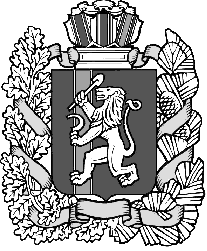 